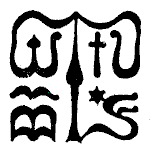 Wesley János Lelkészképző Főiskola Szociális munka szakTantárgy kódjaSMAV913SMAV913SMAV913Tantárgy elnevezéseCsaládon belüli bántalmazás„Mert már nem úgy ütött, mint egy nőt, hanem, mint egy férfit” A kapcsolati erőszak fogalma, fajtái, dinamikája. Krízisintervenció, szakmai dilemmák. Hogyan segíthetünk? Családon belüli bántalmazás„Mert már nem úgy ütött, mint egy nőt, hanem, mint egy férfit” A kapcsolati erőszak fogalma, fajtái, dinamikája. Krízisintervenció, szakmai dilemmák. Hogyan segíthetünk? Családon belüli bántalmazás„Mert már nem úgy ütött, mint egy nőt, hanem, mint egy férfit” A kapcsolati erőszak fogalma, fajtái, dinamikája. Krízisintervenció, szakmai dilemmák. Hogyan segíthetünk? Tantárgy oktatójának neveKissné Péter ZsuzsannaBeosztása, tudományos fokozataóraadó oktatóTantárgy óraszámanappali tagozaton 2 tanóra/hétlevelező tagozaton 12 /félévnappali tagozaton 2 tanóra/hétlevelező tagozaton 12 /félévnappali tagozaton 2 tanóra/hétlevelező tagozaton 12 /félévTanóra típusaMeghirdetési időszaktavaszi félévtavaszi félévtavaszi félévKreditszám2 kredit2 kredit2 kreditA tantárgy oktatásának céljaA képzés célja, hogy eszközt adjak a leendő szociális munkásoknak, hogy megértsék a bántalmazás dinamikáját, a bántalmazottakkal való speciális kommunikáció megértéséhez segítséget nyújtsak. Kitérek a jogi háttérre is, mit tehet meg egy szociális munkás és mikor köteles jelzést adni. Így szóba kerülnek a szakma sajátos dilemmái is.A képzés célja, hogy eszközt adjak a leendő szociális munkásoknak, hogy megértsék a bántalmazás dinamikáját, a bántalmazottakkal való speciális kommunikáció megértéséhez segítséget nyújtsak. Kitérek a jogi háttérre is, mit tehet meg egy szociális munkás és mikor köteles jelzést adni. Így szóba kerülnek a szakma sajátos dilemmái is.A képzés célja, hogy eszközt adjak a leendő szociális munkásoknak, hogy megértsék a bántalmazás dinamikáját, a bántalmazottakkal való speciális kommunikáció megértéséhez segítséget nyújtsak. Kitérek a jogi háttérre is, mit tehet meg egy szociális munkás és mikor köteles jelzést adni. Így szóba kerülnek a szakma sajátos dilemmái is.Szükséges előtanulmányok, feltételezett tudásanyagNincsNincsNincsFejlesztendő kompetenciaterületek:Tantárgyi leírás (tematikával együtt)A kurzus a kapcsolati erőszak alapfogalmairól, dinamikájáról szól. A kurzus alkalmával foglalkozunk a szexuális erőszakkal, gyermekek ellen elkövetett szexuális abúzussal, a diszfunkcionális család működésével. Mit tehet a szociális munkás, szakmaközi együttműködések. Jogi háttér, meddig mehet el a szociális munkás, szakmai dilemmák. Az órák interaktívak, egyes témák az előző órák anyagával közvetlen összefüggésben vannak.A képzés tartalmazza: a bántalmazás alapfogalmait, fajtáit,az erőszak dinamikáját, kiemelten veszélyes szakaszait, mi tarja a bántalmazottat a kapcsolatban, milyen veszélyei vannak a kilépésnek,pszichés, mentális állapot, drogok, alkohol szerepe a bántalmazásban, szexuális erőszak, bántalmazott gyerekek, kitekintek az emberkereskedelemre és prostitúcióra is,mit tehet a szociális munkás, hogyan segíthetünk.Óravázlat:1. óraA bántalmazás fogalma, fajtái, szereplői. Speciális formák, társadalmi előítéletek. Tények és tévhitek. Figyelmeztető jelek. Jogi szabályozás. Az erőszak dinamikája, „miért marad?”, ciklusok, akadályok a cselekvésben. Megváltozhat- e a bántalmazó? Férfi bántalmazottak. Kisfilm: NANE Háztartási balesetek, a kisfilm megbeszélése.               Meddig mehet?, a kisfilm megbeszéléseGyakorlat orientált csoportjáték Hallgatói kérdések- oktatói válaszok. Ajánlott irodalom: NANE- Miért marad kiadványRanschburg Jenő: A meghitt erőszakBruce D. Perry - MaiaSzalavitz: A ​ketrecbe zárt fiúSusanForvard: Mérgező szülőkAjánlott film: Most már elég                       Hatalmas kis hazugságok (2017)2. óraAz erőszakban résztvevők pszichés állapota. A kilépés nehézségei, veszélyei. Gyerekek, kamaszok a családban, gyerekek, mint bántalmazók. Az erőszak átörökítése. Milyen szerepe van a tudatmódosító szereknek a bántalmazásban? Amikor a bántalmazott anya bántalmazza a gyermekeit. Szerhasználat a gyerekek körében. Iskolai erőszak. Kisfilm: Feldmár András: Családon belüli erőszak, a kisfilm megbeszélése.Kisfilm: Apu- társadalmi célú hirdetés Kisfilm megbeszélése.Gyakorlat orientált csoportjáték Hallgatói kérdések- oktatói válaszok. Ajánlott irodalom: Hercsel Adél: Láthatatlan pokolPaulinyi Tamás: Bólébáldr. Bánki György: Legnagyszerűbb könyv a nárcizmusrólMóricz Zsigmond: Árvácska Ajánlott film: A vadon                       My king (Az én szerelemem3. óraA bántalmazó pszichopatológiája, a bántalmazott lélektana. Diszfunkcionális családban felnövő gyerekek. Zaklatás, iskolai erőszak. A nemi erőszak. Mit tekintünk nemi erőszaknak. Családon belüli nemi erőszak. Gyermekek ellen elkövetett abúzus. Kisfilm: Szólj, ha fáj              Részlet A tetovált lány című filmből, a kisfilm megbeszélése.Gyakorlat orientált csoportjáték Hallgatói kérdések- oktatói válaszok. Ajánlott irodalom: Polcz Alain: Asszony a frontonÁkody Zsuzsa: LélekrablókMargaret Atwood: A szolgálólány meséjeÉmile Zola: NanaAjánlott film:Tirannoszaurusz                      Taxisofőr4. óraProstitúció, emberkereskedelem. Gyerekek az utcán. Hogyan segíthet a szociális munkás? Kapcsolat a rendőrséggel, gyámhivatallal. Védett házak, krízisközpontok. Gyakorlati módszerek, mit ne tegyünk. Egyedülálló bántalmazottak esélyei a szociális rendszerben. Jogi háttér, szakmai dilemmák. Kisfilm: Amszterdam              Black mirrorGyakorlat orientált csoportjáték Hallgatói kérdések- oktatói válaszok. Ajánlott irodalom: Péterfy- Novák Éva: EgyasszonyBeate Teresa Hanika: Soha senkinek - Amiről nem készül családi fotó Edith Eva Eger: A döntésPető Andrea: Elmondani az elmondhatatlant. Ajánlott film: Egy ágyban az ellenséggel.                        Truffaut: 400 csapásA kurzus a kapcsolati erőszak alapfogalmairól, dinamikájáról szól. A kurzus alkalmával foglalkozunk a szexuális erőszakkal, gyermekek ellen elkövetett szexuális abúzussal, a diszfunkcionális család működésével. Mit tehet a szociális munkás, szakmaközi együttműködések. Jogi háttér, meddig mehet el a szociális munkás, szakmai dilemmák. Az órák interaktívak, egyes témák az előző órák anyagával közvetlen összefüggésben vannak.A képzés tartalmazza: a bántalmazás alapfogalmait, fajtáit,az erőszak dinamikáját, kiemelten veszélyes szakaszait, mi tarja a bántalmazottat a kapcsolatban, milyen veszélyei vannak a kilépésnek,pszichés, mentális állapot, drogok, alkohol szerepe a bántalmazásban, szexuális erőszak, bántalmazott gyerekek, kitekintek az emberkereskedelemre és prostitúcióra is,mit tehet a szociális munkás, hogyan segíthetünk.Óravázlat:1. óraA bántalmazás fogalma, fajtái, szereplői. Speciális formák, társadalmi előítéletek. Tények és tévhitek. Figyelmeztető jelek. Jogi szabályozás. Az erőszak dinamikája, „miért marad?”, ciklusok, akadályok a cselekvésben. Megváltozhat- e a bántalmazó? Férfi bántalmazottak. Kisfilm: NANE Háztartási balesetek, a kisfilm megbeszélése.               Meddig mehet?, a kisfilm megbeszéléseGyakorlat orientált csoportjáték Hallgatói kérdések- oktatói válaszok. Ajánlott irodalom: NANE- Miért marad kiadványRanschburg Jenő: A meghitt erőszakBruce D. Perry - MaiaSzalavitz: A ​ketrecbe zárt fiúSusanForvard: Mérgező szülőkAjánlott film: Most már elég                       Hatalmas kis hazugságok (2017)2. óraAz erőszakban résztvevők pszichés állapota. A kilépés nehézségei, veszélyei. Gyerekek, kamaszok a családban, gyerekek, mint bántalmazók. Az erőszak átörökítése. Milyen szerepe van a tudatmódosító szereknek a bántalmazásban? Amikor a bántalmazott anya bántalmazza a gyermekeit. Szerhasználat a gyerekek körében. Iskolai erőszak. Kisfilm: Feldmár András: Családon belüli erőszak, a kisfilm megbeszélése.Kisfilm: Apu- társadalmi célú hirdetés Kisfilm megbeszélése.Gyakorlat orientált csoportjáték Hallgatói kérdések- oktatói válaszok. Ajánlott irodalom: Hercsel Adél: Láthatatlan pokolPaulinyi Tamás: Bólébáldr. Bánki György: Legnagyszerűbb könyv a nárcizmusrólMóricz Zsigmond: Árvácska Ajánlott film: A vadon                       My king (Az én szerelemem3. óraA bántalmazó pszichopatológiája, a bántalmazott lélektana. Diszfunkcionális családban felnövő gyerekek. Zaklatás, iskolai erőszak. A nemi erőszak. Mit tekintünk nemi erőszaknak. Családon belüli nemi erőszak. Gyermekek ellen elkövetett abúzus. Kisfilm: Szólj, ha fáj              Részlet A tetovált lány című filmből, a kisfilm megbeszélése.Gyakorlat orientált csoportjáték Hallgatói kérdések- oktatói válaszok. Ajánlott irodalom: Polcz Alain: Asszony a frontonÁkody Zsuzsa: LélekrablókMargaret Atwood: A szolgálólány meséjeÉmile Zola: NanaAjánlott film:Tirannoszaurusz                      Taxisofőr4. óraProstitúció, emberkereskedelem. Gyerekek az utcán. Hogyan segíthet a szociális munkás? Kapcsolat a rendőrséggel, gyámhivatallal. Védett házak, krízisközpontok. Gyakorlati módszerek, mit ne tegyünk. Egyedülálló bántalmazottak esélyei a szociális rendszerben. Jogi háttér, szakmai dilemmák. Kisfilm: Amszterdam              Black mirrorGyakorlat orientált csoportjáték Hallgatói kérdések- oktatói válaszok. Ajánlott irodalom: Péterfy- Novák Éva: EgyasszonyBeate Teresa Hanika: Soha senkinek - Amiről nem készül családi fotó Edith Eva Eger: A döntésPető Andrea: Elmondani az elmondhatatlant. Ajánlott film: Egy ágyban az ellenséggel.                        Truffaut: 400 csapásA kurzus a kapcsolati erőszak alapfogalmairól, dinamikájáról szól. A kurzus alkalmával foglalkozunk a szexuális erőszakkal, gyermekek ellen elkövetett szexuális abúzussal, a diszfunkcionális család működésével. Mit tehet a szociális munkás, szakmaközi együttműködések. Jogi háttér, meddig mehet el a szociális munkás, szakmai dilemmák. Az órák interaktívak, egyes témák az előző órák anyagával közvetlen összefüggésben vannak.A képzés tartalmazza: a bántalmazás alapfogalmait, fajtáit,az erőszak dinamikáját, kiemelten veszélyes szakaszait, mi tarja a bántalmazottat a kapcsolatban, milyen veszélyei vannak a kilépésnek,pszichés, mentális állapot, drogok, alkohol szerepe a bántalmazásban, szexuális erőszak, bántalmazott gyerekek, kitekintek az emberkereskedelemre és prostitúcióra is,mit tehet a szociális munkás, hogyan segíthetünk.Óravázlat:1. óraA bántalmazás fogalma, fajtái, szereplői. Speciális formák, társadalmi előítéletek. Tények és tévhitek. Figyelmeztető jelek. Jogi szabályozás. Az erőszak dinamikája, „miért marad?”, ciklusok, akadályok a cselekvésben. Megváltozhat- e a bántalmazó? Férfi bántalmazottak. Kisfilm: NANE Háztartási balesetek, a kisfilm megbeszélése.               Meddig mehet?, a kisfilm megbeszéléseGyakorlat orientált csoportjáték Hallgatói kérdések- oktatói válaszok. Ajánlott irodalom: NANE- Miért marad kiadványRanschburg Jenő: A meghitt erőszakBruce D. Perry - MaiaSzalavitz: A ​ketrecbe zárt fiúSusanForvard: Mérgező szülőkAjánlott film: Most már elég                       Hatalmas kis hazugságok (2017)2. óraAz erőszakban résztvevők pszichés állapota. A kilépés nehézségei, veszélyei. Gyerekek, kamaszok a családban, gyerekek, mint bántalmazók. Az erőszak átörökítése. Milyen szerepe van a tudatmódosító szereknek a bántalmazásban? Amikor a bántalmazott anya bántalmazza a gyermekeit. Szerhasználat a gyerekek körében. Iskolai erőszak. Kisfilm: Feldmár András: Családon belüli erőszak, a kisfilm megbeszélése.Kisfilm: Apu- társadalmi célú hirdetés Kisfilm megbeszélése.Gyakorlat orientált csoportjáték Hallgatói kérdések- oktatói válaszok. Ajánlott irodalom: Hercsel Adél: Láthatatlan pokolPaulinyi Tamás: Bólébáldr. Bánki György: Legnagyszerűbb könyv a nárcizmusrólMóricz Zsigmond: Árvácska Ajánlott film: A vadon                       My king (Az én szerelemem3. óraA bántalmazó pszichopatológiája, a bántalmazott lélektana. Diszfunkcionális családban felnövő gyerekek. Zaklatás, iskolai erőszak. A nemi erőszak. Mit tekintünk nemi erőszaknak. Családon belüli nemi erőszak. Gyermekek ellen elkövetett abúzus. Kisfilm: Szólj, ha fáj              Részlet A tetovált lány című filmből, a kisfilm megbeszélése.Gyakorlat orientált csoportjáték Hallgatói kérdések- oktatói válaszok. Ajánlott irodalom: Polcz Alain: Asszony a frontonÁkody Zsuzsa: LélekrablókMargaret Atwood: A szolgálólány meséjeÉmile Zola: NanaAjánlott film:Tirannoszaurusz                      Taxisofőr4. óraProstitúció, emberkereskedelem. Gyerekek az utcán. Hogyan segíthet a szociális munkás? Kapcsolat a rendőrséggel, gyámhivatallal. Védett házak, krízisközpontok. Gyakorlati módszerek, mit ne tegyünk. Egyedülálló bántalmazottak esélyei a szociális rendszerben. Jogi háttér, szakmai dilemmák. Kisfilm: Amszterdam              Black mirrorGyakorlat orientált csoportjáték Hallgatói kérdések- oktatói válaszok. Ajánlott irodalom: Péterfy- Novák Éva: EgyasszonyBeate Teresa Hanika: Soha senkinek - Amiről nem készül családi fotó Edith Eva Eger: A döntésPető Andrea: Elmondani az elmondhatatlant. Ajánlott film: Egy ágyban az ellenséggel.                        Truffaut: 400 csapásKötelező és ajánlott irodalomJudith Herman: Trauma és gyógyulásNANE- Miért marad? LundyBrancoft: Mi jár a bántalmazó fejében?- Az erőszakos és uralkodni vágyó férfiPatricia Evans: Szavakkal verveLundyBrancoft: Lehet- e jó apa a bántalmazó? SusanForward: Mérgező szülőkAlice Miller: A test kiáltásaJudith Herman: Trauma és gyógyulásNANE- Miért marad? LundyBrancoft: Mi jár a bántalmazó fejében?- Az erőszakos és uralkodni vágyó férfiPatricia Evans: Szavakkal verveLundyBrancoft: Lehet- e jó apa a bántalmazó? SusanForward: Mérgező szülőkAlice Miller: A test kiáltásaJudith Herman: Trauma és gyógyulásNANE- Miért marad? LundyBrancoft: Mi jár a bántalmazó fejében?- Az erőszakos és uralkodni vágyó férfiPatricia Evans: Szavakkal verveLundyBrancoft: Lehet- e jó apa a bántalmazó? SusanForward: Mérgező szülőkAlice Miller: A test kiáltásaIsmeretek ellenőrzésének módjaAz órákon való aktív részvétel, 20 % hiányzással. A kurzus végén beadandó dolgozat, egy előre megadott esetleírás megoldási lehetőségeinek feltárása. Téma: Irén, 31 éves, egy román határ menti faluból érkezett három gyerekkel. A 16 éves Zsanival, a 10 éves Robikával és a 6 éves Irénkével. Az élettársa, a két kisebb gyerek édesapja, évek óta brutálisan bántalmazza. Az édesanya kb. 2, 5 hónapos terhes, terhességét nem akarja megtartani. Irén állkapcsa törött, testén zúzódások, vágott sebek hegei, égett sérülések vannak. 400 forint kézpénze van és egy szatyor ruha van nála. Rendőrségi feljelentést nem akar tenni. Jövedelme a gyerekek után járó családi pótlék, amit a férje kap postán. Nem tudja mi az a szülői felügyeleti jog, így azt sem tudja megmondani, hogy az élettársa rendelkezik- e vele. Intézetben nőtt fel, szüleit, testvéreit nem ismeri, segítséget nem tud kérni senkitől. A kistérségi családsegítő segítségével tudott elmenekülni, aki megfenyegette, ha nem jön, kiemeli a gyerekeket. A helyi rendőröktől fél, mert az élettársa nagyon jó barátai. Segítő kérdések: Mi az első teendő ennek a családnak az ellátása során? Megteheti– e az édesanya, hogy nem tesz feljelentést?Kivel venné fel legelőszőr a kapcsolatot? A fizikai szükségletek kielégítése után, milyen támogatásra van szüksége az édesanyának? A férfi szereti a gyerekeit, soha nem ütötte meg őket. Történt- e gyermekbántalmazás? Van- e joga az édesanyának az abortuszhoz még úgy is, ha az élettársa ragaszkodik a születendő gyermekhez? A 16 éves Zsani a tiltások ellenére folyamatosan használja az internetet. Mit lehet kezdeni egy kamasszal? Formai követelmények: terjedelem: minimum 1- maximum 2 oldalsorköz: 1,5 – margók 2,5 cm betűtípus: Times New Romanbetűméret: 12p Az órákon való aktív részvétel, 20 % hiányzással. A kurzus végén beadandó dolgozat, egy előre megadott esetleírás megoldási lehetőségeinek feltárása. Téma: Irén, 31 éves, egy román határ menti faluból érkezett három gyerekkel. A 16 éves Zsanival, a 10 éves Robikával és a 6 éves Irénkével. Az élettársa, a két kisebb gyerek édesapja, évek óta brutálisan bántalmazza. Az édesanya kb. 2, 5 hónapos terhes, terhességét nem akarja megtartani. Irén állkapcsa törött, testén zúzódások, vágott sebek hegei, égett sérülések vannak. 400 forint kézpénze van és egy szatyor ruha van nála. Rendőrségi feljelentést nem akar tenni. Jövedelme a gyerekek után járó családi pótlék, amit a férje kap postán. Nem tudja mi az a szülői felügyeleti jog, így azt sem tudja megmondani, hogy az élettársa rendelkezik- e vele. Intézetben nőtt fel, szüleit, testvéreit nem ismeri, segítséget nem tud kérni senkitől. A kistérségi családsegítő segítségével tudott elmenekülni, aki megfenyegette, ha nem jön, kiemeli a gyerekeket. A helyi rendőröktől fél, mert az élettársa nagyon jó barátai. Segítő kérdések: Mi az első teendő ennek a családnak az ellátása során? Megteheti– e az édesanya, hogy nem tesz feljelentést?Kivel venné fel legelőszőr a kapcsolatot? A fizikai szükségletek kielégítése után, milyen támogatásra van szüksége az édesanyának? A férfi szereti a gyerekeit, soha nem ütötte meg őket. Történt- e gyermekbántalmazás? Van- e joga az édesanyának az abortuszhoz még úgy is, ha az élettársa ragaszkodik a születendő gyermekhez? A 16 éves Zsani a tiltások ellenére folyamatosan használja az internetet. Mit lehet kezdeni egy kamasszal? Formai követelmények: terjedelem: minimum 1- maximum 2 oldalsorköz: 1,5 – margók 2,5 cm betűtípus: Times New Romanbetűméret: 12p Az órákon való aktív részvétel, 20 % hiányzással. A kurzus végén beadandó dolgozat, egy előre megadott esetleírás megoldási lehetőségeinek feltárása. Téma: Irén, 31 éves, egy román határ menti faluból érkezett három gyerekkel. A 16 éves Zsanival, a 10 éves Robikával és a 6 éves Irénkével. Az élettársa, a két kisebb gyerek édesapja, évek óta brutálisan bántalmazza. Az édesanya kb. 2, 5 hónapos terhes, terhességét nem akarja megtartani. Irén állkapcsa törött, testén zúzódások, vágott sebek hegei, égett sérülések vannak. 400 forint kézpénze van és egy szatyor ruha van nála. Rendőrségi feljelentést nem akar tenni. Jövedelme a gyerekek után járó családi pótlék, amit a férje kap postán. Nem tudja mi az a szülői felügyeleti jog, így azt sem tudja megmondani, hogy az élettársa rendelkezik- e vele. Intézetben nőtt fel, szüleit, testvéreit nem ismeri, segítséget nem tud kérni senkitől. A kistérségi családsegítő segítségével tudott elmenekülni, aki megfenyegette, ha nem jön, kiemeli a gyerekeket. A helyi rendőröktől fél, mert az élettársa nagyon jó barátai. Segítő kérdések: Mi az első teendő ennek a családnak az ellátása során? Megteheti– e az édesanya, hogy nem tesz feljelentést?Kivel venné fel legelőszőr a kapcsolatot? A fizikai szükségletek kielégítése után, milyen támogatásra van szüksége az édesanyának? A férfi szereti a gyerekeit, soha nem ütötte meg őket. Történt- e gyermekbántalmazás? Van- e joga az édesanyának az abortuszhoz még úgy is, ha az élettársa ragaszkodik a születendő gyermekhez? A 16 éves Zsani a tiltások ellenére folyamatosan használja az internetet. Mit lehet kezdeni egy kamasszal? Formai követelmények: terjedelem: minimum 1- maximum 2 oldalsorköz: 1,5 – margók 2,5 cm betűtípus: Times New Romanbetűméret: 12p Tantárgy tárgyi követelményeitanterem - projektor – számítógép- flipchart táblatanterem - projektor – számítógép- flipchart táblatanterem - projektor – számítógép- flipchart tábla